Säkra framtidens kompetensArbetsmarknaden är under ständig förändring, inte minst med tanke på den gröna omställningen. Kompetensprofiler, rekryteringsfält, krav från både arbetsgivare och arbetstagare förändras.På Åland har vi utmaningar med rekryteringen inom t.ex. specialistyrken och den sociala sektorn, samtidigt som det i snabb takt uppstår nya karriärmöjligheter inom t.ex. förnybar energi.Landskapsregeringen behöver göra medvetna satsningar för att erbjuda relevanta utbildningar och fortbildningar för ålänningarna, samtidigt som man attraherar kompetens till Åland.För att veta när, var och hur dessa satsningar behöver göras krävs fortlöpande analys och en nära och strukturerad dialog med relevanta aktörer.FÖRSLAGKapitel: 500 Allmän förvaltning (s. 80)Kapitelmotivering:
Föreslås att en ny punkt läggs till under ”Mål år 2023”:”Landskapsregeringen tillsätter ett kompetensförsörjningsråd bestående av utbildningssektorns olika nivåer, ÅSUB, AMS, övriga berörda myndigheter och företrädare för näringslivet med syfte att fortlöpande analysera och avge förslag på det övergripande framtida utbildningsbehovet.”Mariehamn den 11 november 2022Alfons RöblomSimon Holmström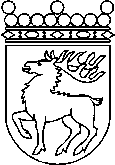 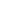 Ålands lagtingBUDGETMOTION nr 58/2022-2023BUDGETMOTION nr 58/2022-2023Lagtingsledamot DatumAlfons Röblom m.fl. 2022-11-11Till Ålands lagtingTill Ålands lagtingTill Ålands lagtingTill Ålands lagtingTill Ålands lagting